Проект                                                                                                                                                                                         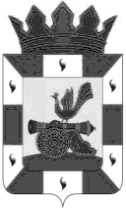 АДМИНИСТРАЦИЯ МУНИЦИПАЛЬНОГО ОБРАЗОВАНИЯ«СМОЛЕНСКИЙ РАЙОН» СМОЛЕНСКОЙ ОБЛАСТИП О С Т А Н О В Л Е Н И Еот  ____________  № _____                                                     Об утверждении порядка предоставления инвесторам муниципальной поддержки инвестиционной деятельности в форме сопровождения инвестиционных проектовВ целях реализации областного закона от 23.12.2002 № 95-з «О государственной поддержке инвестиционной деятельности на территории Смоленской области», распоряжения Губернатора Смоленской области от 20.12.2013 N 1338-р «Об утверждении Инвестиционной декларации Смоленской области» АДМИНИСТРАЦИЯ МУНИЦИПАЛЬНОГО ОБРАЗОВАНИЯ «СМОЛЕНСКИЙ РАЙОН» СМОЛЕНСКОЙ ОБЛАСТИ ПОСТАНОВЛЯЕТ:1. Утвердить прилагаемый Порядок предоставления инвесторам муниципальной поддержки инвестиционной деятельности в форме сопровождения инвестиционных проектов.2.  Признать утратившим силу постановление Администрации муниципального образования «Смоленский район» Смоленской области от 15.02.2016 N 140 «Об утверждении Порядка взаимодействия Администрации муниципального образования «Смоленский район» Смоленской области с субъектами инвестиционной деятельности по сопровождению инвестиционных проектов на территории муниципального образования «Смоленский район» Смоленской области».Глава муниципального образования«Смоленский район» Смоленской области                                   О.Н. ПавлюченковаУтвержденПостановлением Администрациимуниципального образования «Смоленский район» Смоленской области от ____________ № _______ПОРЯДОКПРЕДОСТАВЛЕНИЯ ИНВЕСТОРАМ МУНИЦИПАЛЬНОЙ ПОДДЕРЖКИИНВЕСТИЦИОННОЙ ДЕЯТЕЛЬНОСТИ В ФОРМЕ СОПРОВОЖДЕНИЯИНВЕСТИЦИОННЫХ ПРОЕКТОВ1. Общие положения1.1. Настоящий Порядок устанавливает сроки и последовательность действий Администрации муниципального образования «Смоленский район» Смоленской области  в сфере инвестиционной деятельности на территории муниципального образования «Смоленский район» Смоленской области, по предоставлению муниципальной поддержки инвестиционной деятельности в форме сопровождения инвестиционных проектов по принципу «одного окна» при содействии инвесторам в реализации инвестиционных проектов на территории Смоленской области.1.2. Для целей настоящего Порядка используются следующие понятия:- инвестор - физическое лицо (осуществляющее предпринимательскую деятельность без образования юридического лица), юридическое лицо, зарегистрированные в установленном порядке на территории Смоленской области и осуществляющие капитальные вложения на территории Смоленской области; юридическое лицо, осуществляющее капитальные вложения на территории Смоленской области через поставленные на учет в налоговых органах на территории Смоленской области обособленные подразделения, которые согласно сведениям, содержащимся в Едином государственном реестре юридических лиц, осуществляют основной вид экономической деятельности, включенный в класс 10 «Производство пищевых продуктов» раздела C «Обрабатывающие производства» Общероссийского классификатора видов экономической деятельности, принятого Приказом Федерального агентства по техническому регулированию и метрологии от 31 января 2014 года N 14-ст;- уполномоченный орган по сопровождению инвестиционных проектов – структурное подразделение Администрации муниципального образования «Смоленский район» Смоленской области, осуществляющее функции в сфере инвестиционной деятельности на территории муниципального образования «Смоленский район» Смоленской области;- уполномоченный орган в сфере муниципально-частного партнерства – структурное подразделение Администрации муниципального образования «Смоленский район» Смоленской области в сфере осуществления полномочий в сфере муниципально-частного партнерства;- сопровождение инвестиционных проектов по принципу «одного окна» - комплекс мероприятий, направленных на оказание информационной, консультационной и организационной поддержки реализации инвестиционного проекта на территории Смоленской области;- проектная команда - временная организационная структура, утвержденная распоряжением Администрации муниципального образования «Смоленский район» Смоленской области по сопровождению инвестиционных проектов, созданная в целях сопровождения инвестиционного проекта на территории муниципального образования «Смоленский район» Смоленской области для обеспечения его эффективной реализации, состоящая из представителей уполномоченного органа по сопровождению инвестиционных проектов, представителей структурных подразделений Администрации муниципального образования «Смоленский район» Смоленской области, осуществляющих функции в соответствующих сферах, ресурсоснабжающих и иных организаций, а также представителей инвестора, руководителей органов местного самоуправления сельских поселений муниципального образования «Смоленский район» Смоленской области, на территории которых реализуется инвестиционный проект. В случае если осуществление инвестиционной деятельности на территории муниципального образования «Смоленский район» Смоленской области планируется на основе концессионного соглашения или соглашения о муниципально-частном партнерстве в рамках Федерального закона от 21.07.2005 N 115-ФЗ «О концессионных соглашениях» или Федерального закона от 13.07.2015 N 224-ФЗ «О государственно-частном партнерстве, муниципально-частном партнерстве в Российской Федерации и внесении изменений в отдельные законодательные акты Российской Федерации», в проектную команду также включают представителей уполномоченного органа в сфере муниципально-частного партнерства;- куратор инвестиционного проекта - должностное лицо уполномоченного органа по сопровождению инвестиционных проектов, обеспечивающее сопровождение, оперативное управление и контроль реализации инвестиционного проекта. В случае создания проектной команды куратор инвестиционного проекта представляет ее интересы в отношениях с органами исполнительной власти Смоленской области, территориальными органами федеральных органов исполнительной власти, органами местного самоуправления муниципального образования «Смоленский район» Смоленской области, институтами развития, ресурсоснабжающими и иными организациями для обеспечения эффективной реализации инвестиционного проекта.1.3. Муниципальная поддержка инвестиционной деятельности в форме сопровождения инвестиционных проектов по принципу «одного окна» оказывается инвесторам, реализующим инвестиционные проекты на территории Смоленской области, зарегистрированным и осуществляющим инвестиционную деятельность на территории Смоленской области, не имеющим задолженности и (или) неисполненной обязанности по уплате налогов (сборов, страховых взносов, пеней, штрафов, процентов, подлежащих уплате в соответствии с законодательством Российской Федерации о налогах и сборах), а также не находящимся в процессе реорганизации, ликвидации, банкротства, в случае соответствия инвестиционного проекта следующим условиям:- объем инвестиций по каждому инвестиционному проекту - до 50 млн. рублей (без учета НДС);- наличие денежных средств в размере не менее 10 процентов от стоимости инвестиционного проекта;- соответствие отрасли, в которой осуществляется инвестиционный проект, основным направлениям Стратегии социально-экономического развития Смоленской области до 2030 года, утвержденной постановлением Администрации Смоленской области от 29.12.2018 N 981.2. Сопровождение инвестиционного проектапо принципу «одного окна»2.1. В целях сокращения сроков рассмотрения вопросов, возникающих в ходе реализации инвестиционного проекта, сопровождение инвестиционного проекта по принципу "одного окна" осуществляется в следующих формах:- организация переговоров, встреч, совещаний, консультаций, направленных на решение вопросов, которые могут возникнуть или возникают в ходе реализации инвестиционного проекта;- оказание мер содействия в прохождении инвестором (далее - заявитель) установленных федеральным и областным законодательством процедур, согласований и разрешений, необходимых для реализации инвестиционного проекта;- оказание содействия в поиске дополнительного финансирования для реализации инвестиционных проектов, включая участие в областных, федеральных и международных программах развития предпринимательства, а также привлечение средств инвестиционных и венчурных фондов, институтов развития, частных инвесторов, кредитно-финансовых учреждений, содействие в привлечении нефинансовых партнеров инвестиционного проекта (по снабжению, внедрению новых технологий, продвижению продукции и т.п.);- проведение консультаций по механизмам и возможным инструментам поддержки, на которые может претендовать заявитель в соответствии с федеральным и областным законодательством;- предоставление информации об имеющихся на территории муниципального образования «Смоленский район» Смоленской области инвестиционных площадках для реализации инвестиционного проекта;- предоставление информации о работе институтов развития в Смоленской области;- предоставление информации о социально-экономическом положении муниципального образования «Смоленский район» Смоленской области;- предоставление информации об инвестиционных возможностях и инвестиционном потенциале муниципального образования «Смоленский район» Смоленской области;- предоставление иной общедоступной информации, связанной с условиями реализации инвестиционного проекта.2.2. Заявитель в целях получения муниципальной поддержки инвестиционной деятельности в форме сопровождения инвестиционных проектов по принципу «одного окна» направляет в уполномоченный орган по сопровождению инвестиционных проектов заявку (Приложение № 1).К заявке прилагаются:- паспорт инвестиционного проекта (далее - паспорт) (Приложение № 2);- документ, подтверждающий наличие денежных средств в размере не менее 10 процентов от стоимости инвестиционного проекта (банковская гарантия, выписки по счетам, подтверждающие наличие денежных средств, кредитный договор, предварительный кредитный договор, договор займа, решение учредителей (участников) инвестора о финансировании инвестиционного проекта за счет средств, внесенных учредителями в оплату уставного капитала).Заявка и приложенные к ней документы направляются одним из указанных способов:- в электронном виде (по адресам: smolray@admin-smolensk.ru или ekon-smolray@mail.ru);- на бумажном носителе (по адресу местонахождения уполномоченного органа по сопровождению инвестиционных проектов).2.3. К заявке по собственной инициативе заявителя могут прилагаться материалы (копии), обосновывающие объем и направления инвестиций по инвестиционному проекту (презентация инвестиционного проекта в произвольной форме, выписка из Единого государственного реестра юридических лиц или Единого государственного реестра индивидуальных предпринимателей, договор аренды земельного участка, договор поставки оборудования, договор на строительство объекта и т.д.).2.4. Уполномоченный орган по сопровождению инвестиционных проектов в соответствии с Порядком проверки соответствия требованиям для предоставления муниципальной поддержки (Приложение № 3), в течение 30 рабочих дней со дня поступления заявки рассматривает ее и прилагаемые к ней документы на предмет их соответствия перечню, определенному пунктом 2.2 настоящего раздела, соответствия заявителя и инвестиционного проекта требованиям, указанным в пункте 1.3 раздела 1 настоящего Порядка, а также осуществляет проверку достоверности сведений, содержащихся в заявке и приложенных к ней документах, и принимает решение о предоставлении (либо об отказе в предоставлении) муниципальной поддержки инвестиционной деятельности в форме сопровождения инвестиционного проекта.2.5. Основаниями для отказа в предоставлении муниципальной поддержки инвестиционной деятельности в форме сопровождения инвестиционного проекта являются:- несоответствие заявителя требованиям, указанным в пункте 1.3 раздела 1 настоящего Порядка;- непредставление или представление не в полном объеме документов, указанных в пункте 2.2 настоящего раздела;- несоответствие инвестиционного проекта условиям, указанным в пункте 1.3 раздела 1 настоящего Порядка;- выявление в заявке и (или) в представленных документах недостоверных сведений.Проверка достоверности сведений, представленных заявителем, осуществляется путем их сопоставления со сведениями, полученными от компетентного органа или организации, выдавших документ (документы), а также полученными иными способами, разрешенными федеральным законодательством.2.6. В случае принятия решения об отказе в предоставлении муниципальной поддержки инвестиционной деятельности в форме сопровождения инвестиционного проекта уполномоченный орган по сопровождению инвестиционных проектов в течение 5 рабочих дней со дня его принятия направляет данное решение заявителю с обоснованием причин отказа:- по электронной почте (в случае направления заявителем заявки и приложенных к ней документов в электронном виде);- почтовым отправлением (в случае направления заявителем заявки и приложенных к ней документов на бумажном носителе).2.7. В случае принятия решения о предоставлении муниципальной поддержки инвестиционной деятельности в форме сопровождения инвестиционного проекта уполномоченный орган по сопровождению инвестиционных проектов в течение 5 рабочих дней со дня его принятия оформляет распоряжение Администрации муниципального образования «Смоленский район» Смоленской области о предоставлении муниципальной поддержки инвестиционной деятельности в форме сопровождения инвестиционного проекта (далее - распоряжение), которое содержит, в том числе информацию о цели инвестиционного проекта, кураторе инвестиционного проекта и составе проектной команды, и направляет данное решение и копию распоряжения заявителю:- по электронной почте (в случае направления заявителем заявки и приложенных к ней документов в электронном виде);- почтовым отправлением (в случае направления заявителем заявки и приложенных к ней документов на бумажном носителе).2.8. Муниципальная поддержка инвестиционной деятельности в форме сопровождения инвестиционных проектов по принципу "одного окна" оказывается в формах, указанных в пункте 2.1 настоящего раздела. Куратором инвестиционного проекта осуществляются организация, контроль и координация работы проектной команды.2.9. В течение 3 рабочих дней со дня принятия решения о предоставлении муниципальной поддержки инвестиционной деятельности в форме сопровождения инвестиционного проекта уполномоченный орган по сопровождению инвестиционных проектов включает инвестиционный проект в реестр инвестиционных проектов, находящихся на сопровождении в уполномоченном органе по сопровождению инвестиционных проектов (далее - реестр), форма (Приложение № 4).2.10. Уполномоченный орган по сопровождению инвестиционных проектов принимает решение о прекращении предоставления муниципальной поддержки инвестиционной деятельности в форме сопровождения инвестиционного проекта и об исключении инвестиционного проекта из реестра в следующих случаях:- по письменному заявлению заявителя;- в случае ликвидации (прекращения деятельности) заявителя;- в случае принятия куратором инвестиционного проекта и заявителем совместного решения о прекращении работы в связи с завершением инвестиционного проекта, отсутствием необходимости его дальнейшей муниципальной поддержки в форме сопровождения инвестиционных проектов по принципу "одного окна", оформленного в произвольной форме;- в случае несоблюдения инвестором сроков реализации отдельных этапов инвестиционного проекта, обозначенных в паспорте, более чем на 9 месяцев.2.11. В течение 3 рабочих дней со дня получения уполномоченным органом по сопровождению инвестиционных проектов соответствующего заявления или соответствующих сведений куратор инвестиционного проекта подготавливает служебную записку руководителю уполномоченного органа по сопровождению инвестиционных проектов, на основании которой в течение 14 рабочих дней со дня получения уполномоченным органом по сопровождению инвестиционных проектов соответствующего заявления или соответствующих сведений принимается решение о прекращении предоставления муниципальной поддержки инвестиционной деятельности в форме сопровождения инвестиционного проекта и об исключении инвестиционного проекта из реестра, которое оформляется распоряжением Администрации муниципального образования «Смоленский район» Смоленской области.  2.12. Уполномоченный орган по сопровождению инвестиционных проектов в течение 5 календарных дней со дня издания соответствующего распоряжения направляет заявителю уведомление о прекращении предоставления муниципальной поддержки инвестиционной деятельности в форме сопровождения инвестиционного проекта и об исключении инвестиционного проекта из реестра с указанием причины:- по электронной почте (в случае направления заявителем заявки и приложенных к ней документов в электронном виде);- почтовым отправлением (в случае направления заявителем заявки и приложенных к ней документов на бумажном носителе).Приложение № 1к Порядку предоставления            инвесторам муниципальной поддержки инвестиционной деятельности в форме сопровождения инвестиционных проектовЗаявка на размещение бизнесаПриложение № 2к Порядку предоставления            инвесторам муниципальной поддержки инвестиционной деятельности в форме сопровождения инвестиционных проектовПАСПОРТ ИНВЕСТИЦИОННОГО ПРОЕКТА___________________________________________________________________________________________________________(полное наименование организации в соответствии с учредительными документами)___________________________________________________________________________________________________________Инвестиционный проект:___________________________________________________________________________________________________________(полное наименование инвестиционного проекта)______________________________________________________________________________________________________________________________________________________________________________________________________________________Номер контактного телефона______________________Е-mail_________________________________________I. СВЕДЕНИЯ ОБ ОРГАНИЗАЦИИ – ИНИЦИАТОРЕ ИНВЕСТИЦИОННОГО ПРОЕКТА (ИНВЕСТОРЕ)Местонахождения (адрес):Субъект Российской Федерации__________________________________________________Район________________________________________________________________________Город________________________________________________________________________Населенный пункт (село, поселок и т.д.)___________________________________________Улица (проспект, переулок и т.д.)_________________________________________________Номер дома (владения)__________________________________________________________Номер корпуса (строения)_______________________________________________________II. СВЕДЕНИЯ ОБ ИНВЕСТИЦИОННОМ ПРОЕКТЕ1.Территория реализации инвестиционного проекта*:1.1. Кадастровый номер (при его отсутствии – условный номер) находящегося в собственности/аренде (нужное подчеркнуть) организации земельного участка, на котором планируется реализация инвестиционного проекта:_________________________________________________________________________________.1.2. Адрес:Субъект Российской Федерации______________________________________________________ Район____________________________________________________________________________Город (при наличии)________________________________________________________________Населенный пункт (при наличии) (село, поселок и т.д.)___________________________________Улица (проспект, переулок и т.д.)_____________________________________________________Номер дома (владения)______________________________________________________________Номер корпуса (строения)___________________________________________________________Иное описание местоположения (при отсутствии официально присвоенного адреса)_______________________________________________________________________________________________________________2. Цель реализации инвестиционного проекта___________________________________________________________________________________________________________________________________________________________________________________3. Краткое содержание проекта_______________________________________________________________________________________________________________________________________________________________4. Целевые индикаторы инвестиционного проекта:4.1. Производство товаров в ассортименте (укрупненно)4.2. Количество создаваемых рабочих мест _____________________________,     в том числе по годам______________________________________________                                         ______________________________________________.4.3. Налоговые платежи от реализации инвестиционного проекта (тыс. руб.):5. Возможность трудоустройства лиц с ограниченными возможностями: да/нет (нужное подчеркнуть).6. Общий объем финансирования инвестиционного проекта (млн. руб.) _________________________________________________________________________________,в том числе:- новое строительство ______________________________________________________________(наименование объектов нового строительства, объемы финансирования)__________________________________________________________________;- реконструкция ___________________________________________________;- техническое перевооружение _______________________________________;- модернизация основных средств ____________________________________.7. Объем затрат на создание (приобретение) амортизируемого имущества (млн. руб.)**:- затраты на строительно-монтажные работы __________________________________________;- затраты на машины, оборудование, инструменты, инвентарь ______________________________;- прочие затраты_______________________________________________________________________,из них проектно-изыскательские работы___________________________________________________.8. Срок реализации инвестиционного проекта:начало реализации проекта _____________________________________ (год)планируемый год ввода в эксплуатацию___________________________ (год)планируемый год выхода на проектную мощность__________________ (год)период реализации проекта, число лет с начала реализации проекта до ввода в эксплуатацию______________(год/лет).9. Срок окупаемости инвестиционного проекта ____________________(год/лет).10. График ежегодного объема капитальных вложений при реализации инвестиционного проекта(млн. руб.):1-й год___________________________;2-й год___________________________;3-й год___________________________;4-й год___________________________;5-й год___________________________.11. Источники финансирования инвестиционного проекта (млн. руб.):- собственные средства организации_________________________________________________;- привлеченные источники__________________________________________________________,в том числе:кредиты банков ___________________________________________________________________,из них кредиты иностранных финансовых организаций и иных лиц__________________;бюджетные средства (по видам бюджетов)_____________________________________________;иные (указать какие)________________________________________________________________.12. Краткий анализ рынка сбыта ________________________________________________________________________________________________________________________________________.III. Технические характеристики инвестиционного проекта 
(требования к инвестиционной площадке)**** При реализации инвестиционного проекта на нескольких земельных участках сведения, указанные в пункте 1 Раздела II заполняются в отношении каждого участка.** Не учитываются затраты на приобретение легковых автомобилей, мотоциклов, спортивных, туристских и прогулочных судов, а также затраты на строительство и реконструкцию жилых помещений.***Заполняется при наличии потребности в инвестиционной площадке.Инвестор (инициатор инвестиционного проекта) ___________________________________/ _________________________________________                                (подпись)                                                             (расшифровка подписи)М.П. (при наличии)«_____» _________________20____ г.Приложение № 3к Порядку предоставления            инвесторам муниципальной поддержки инвестиционной деятельности в форме сопровождения инвестиционных проектовПорядок проверки соответствия требованиям для предоставления муниципальной поддержки1. Настоящий Порядок определяет организацию работы в Администрации муниципального образования «Смоленский район» Смоленской области (далее – Администрация) по рассмотрению заявки на получение муниципальной поддержки инвестиционной деятельности в форме сопровождения инвестиционного проекта по принципу «одного окна» на территории муниципального образования «Смоленский район» Смоленской области и прилагаемых к ней документов, направленных заявителями, и проверке на соответствие заявителя и инвестиционного проекта требованиям, указанным в пункте 1.3 раздела 1 Порядка предоставления инвесторам муниципальной поддержки инвестиционной деятельности в форме сопровождения инвестиционных проектов (далее – Порядок), для предоставления муниципальной поддержки инвестиционной деятельности в форме сопровождения инвестиционных проектов (далее – документы).2. Обязанность по приему и регистрации документов возлагается на _________________, ответственного за организацию документооборота в Администрации.3. Обязанность по рассмотрению документов возлагается на _____________. Рассмотрение проводится в течение 30 рабочих дней со дня поступления в Администрацию документов.4. Порядок рассмотрения документов:   1) проверка на соответствие заявителя и инвестиционного проекта требованиям, указанным в пункте 1.3 раздела 1 Порядка;   2) проверка заявки на получение муниципальной поддержки инвестиционной деятельности в форме сопровождения инвестиционного проекта по принципу «одного окна» на территории муниципального образования «Смоленский район» Смоленской области и прилагаемых к ней документов на предмет их соответствия перечню, определенному пунктом 2.2 раздела 2 Порядка;    3) проверка достоверности сведений, содержащихся в заявке и приложенных к ней документах, путем их сопоставления со сведениями, полученными от компетентного органа или организации, выдавших документ (документы), а также полученными иными способами, разрешенными законодательством. В случае необходимости Администрация направляет запросы в соответствующие органы исполнительной власти Смоленской области о целесообразности реализации инвестиционного проекта.Приложение № 4к Порядку предоставления            инвесторам муниципальной поддержки инвестиционной деятельности в форме сопровождения инвестиционных проектовРеестр инвестиционных проектов, находящихся на сопровождении в Администрации муниципального образования «Смоленский район» Смоленской области1.Наименование инвестиционного проектаИнициатор инвестиционного проекта (инвестор)Основной вид деятельностиРеквизиты: юридический и фактический адрес, телефон/факс, адрес электронной почтыФИО и должность руководителя2. Объем инвестиций по инвестиционному проекту (млн. руб.)Значение реализации инвестиционного проекта (социальная, экономическая, экологическая, иная (в зависимости от специфики проекта)3. ФИО инициатора инвестиционного проекта (инвестора), ответственного за взаимодействие с Администрацией муниципального образования «Смоленский район» Смоленской области при рассмотрении и сопровождении инвестиционного проектаДолжностьКонтактный телефон/факсАдрес электронной почтыАдрес местонахождения4. Информация о требуемом содействии по сопровождению инвестиционного проекта с указанием конкретных действий и обоснованием5. Инициатор инвестиционного проекта (инвестор) подтверждает:
- вся информация, содержащаяся в обращении и прилагаемых к нему документах, является достоверной;
- инициатор инвестиционного проекта (инвестор) не находится в стадии реорганизации, ликвидации или банкротства, а также не ограничен иным образом в соответствии с законодательством;
-инициатор инвестиционного проекта (инвестор) не возражает против доступа к указанной в обращении информации всех лиц, участвующих в экспертизе и оценке заявки и приложенных к ней документов.5. Инициатор инвестиционного проекта (инвестор) подтверждает:
- вся информация, содержащаяся в обращении и прилагаемых к нему документах, является достоверной;
- инициатор инвестиционного проекта (инвестор) не находится в стадии реорганизации, ликвидации или банкротства, а также не ограничен иным образом в соответствии с законодательством;
-инициатор инвестиционного проекта (инвестор) не возражает против доступа к указанной в обращении информации всех лиц, участвующих в экспертизе и оценке заявки и приложенных к ней документов.6. Подписанием настоящей заявки инициатор инвестиционного проекта (инвестор) выражает свое согласие на доступ к ней всех заинтересованных лиц, а также согласен на передачу и обработку персональных данных в соответствии с законодательством Российской Федерации.6. Подписанием настоящей заявки инициатор инвестиционного проекта (инвестор) выражает свое согласие на доступ к ней всех заинтересованных лиц, а также согласен на передачу и обработку персональных данных в соответствии с законодательством Российской Федерации.7. К заявке прилагается Паспорт инвестиционного проекта.
Форма паспорта в соответствии с Приложением № 27. К заявке прилагается Паспорт инвестиционного проекта.
Форма паспорта в соответствии с Приложением № 2Основной государственный регистрационный номер (ОГРН)Идентификационный номер налогоплательщика (ИНН)Код вида экономической деятельности по ОКВЭД (основной)№ п/пНаименование товараКод по ОКПГодовая проектная производственная мощностьГодовая проектная производственная мощностьГодовая проектная производственная мощность№ п/пНаименование товараКод по ОКПКод единицы измерения по ОКЕИколичествомлн. руб.Годы реализации инвестиционного проектаГоды реализации инвестиционного проектаГоды реализации инвестиционного проектаГоды реализации инвестиционного проектаГоды реализации инвестиционного проектаГоды реализации инвестиционного проектаГоды реализации инвестиционного проекта1 год20__г.Последующие годы до получения дохода (отдельно по годам)20__г.1-й год получения дохода20__г.2-ой год получения дохода20__г.3-й год получения дохода20__г.4-ый год получения дохода20__г.5-ый год получения дохода     20__г.Всего:в том числе по видам налогов:……..1. Площадь земельного участка, необходимого для реализации проекта (м2)- минимальная длина (м)- минимальная ширина (м)- площадь застройки2. Природно-ландшафтные особенности3. Электроснабжение:- требуемая мощность, МВт- категория потребления4. Газоснабжение (м3/час)5. Теплоснабжение, Ккал/час:6. Водоснабжение:- общее (м3/сутки)- питьевая (м3/сутки)- техническая (м3/сутки)7. Водоотведение хозяйственно-бытовых стоков (м3/сутки)8. Водоотведение ливневых вод (л/сек.)9. Подъездные пути:- необходимость ж/д подъездных путей- необходимость автодороги с твердым покрытием№ п/пИнвесторНаименование проектаОбъем инвестиций (млн. рублей)Срок реализацииКоличество рабочих местНомер и дата распоряжения о предоставлении мун. поддержкиМесто реализации проекта1.